هو الله - ای غلام مظهر ولايت، ابره‌ ای به دست آر که…حضرت عبدالبهاءاصلی فارسی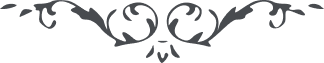 ٦١١ هو الله ای غلام مظهر ولايت، ابره‌ ای به دست آر که نفوذش شديد باشد و نوکش تند و تيز تا در هر قماشی کارگر گردد و در هر پارچه شديد الأثر. پيرهن يوسفی دوزد و خلعت ملکوتی مهيّا سازد و رداء جليل از کار بيرون آرد و تشريف لقد خلقنا الانسان فی احسن تقويم رفو کند. ع ع 